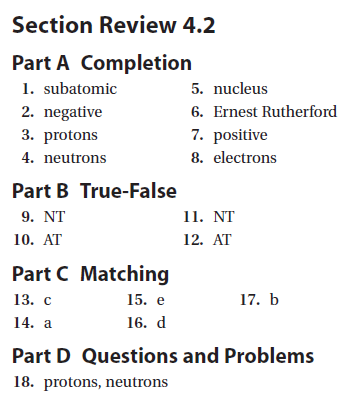 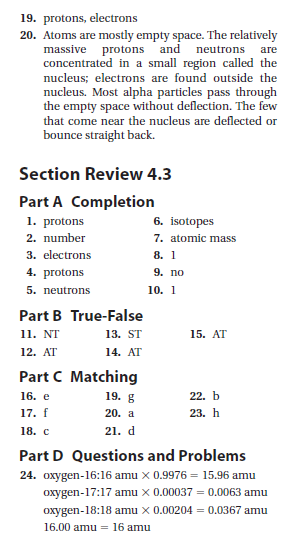 Practice Problems4.2   # 3. B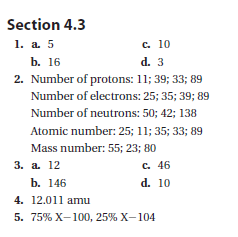 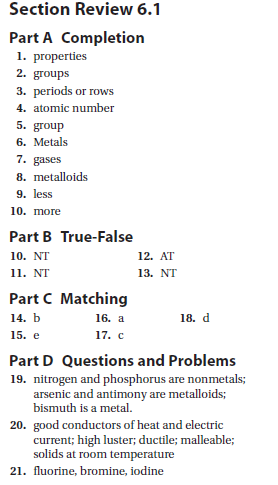 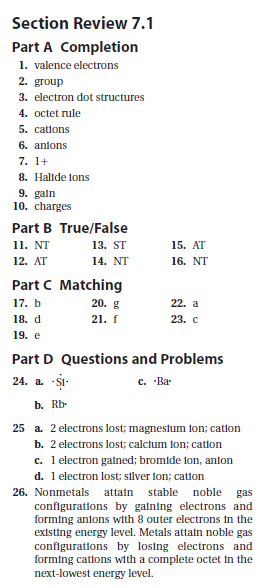 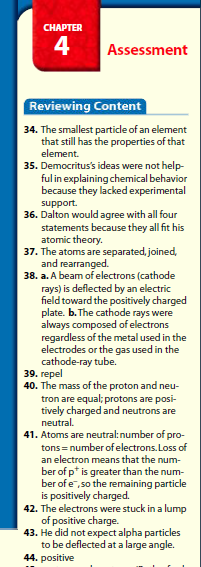 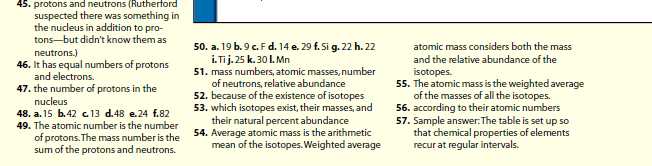 .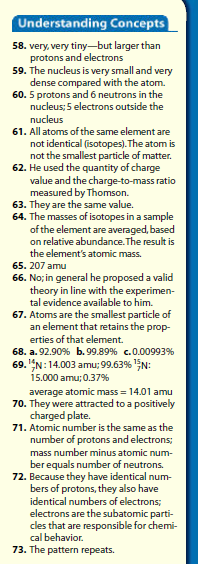 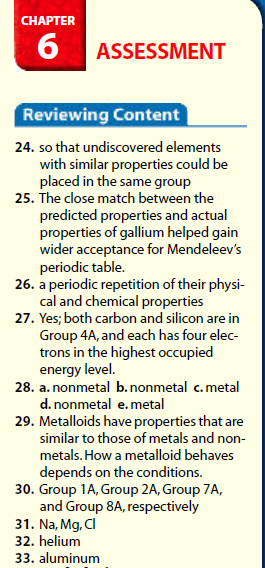 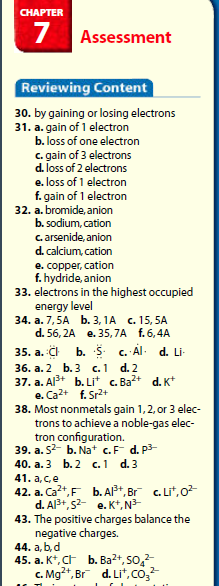 